Parts of Circle Notes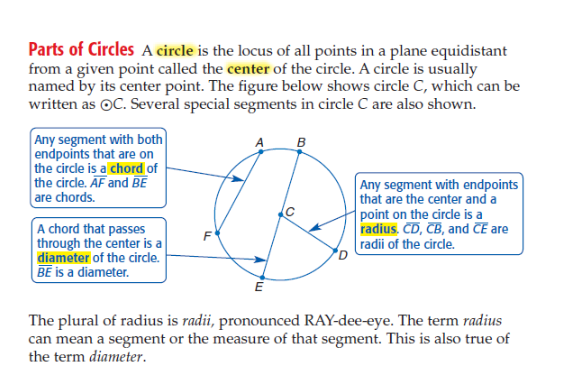 Now you try ….			Example 1.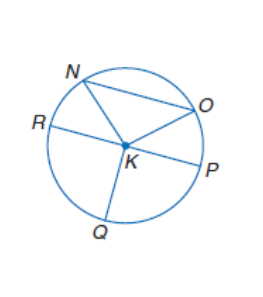        Name the circle:			Name a radius:			Name a diameter:Radius =  diameter 			Diameter = Directions: Find the diameter, radius, circumference and area. Ex. 2.					Ex. 3. 					Ex. 4.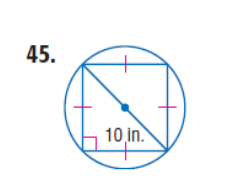 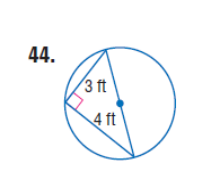 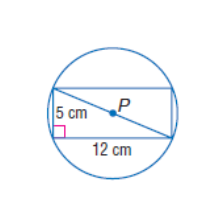 d=_______________				d=_______________			d=_______________r=_______________				r=_______________			r=_______________C=_______________				C=_______________			C=_______________A=_______________				A=_______________			A=_______________Ex. 5. Find the radius and diameter when the circumference is 22π.d=_______________r=_______________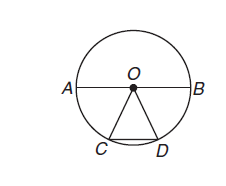 1. Parts of A Circle Independent Practice:a. Name the circle.			b. Name the radii of the circle.c. Name the chords of a circle.		d. Name the diameter of the circle. Directions: Find the diameter, radius, circumference and area. 2.					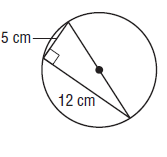 d=_______________	r=_______________	C=_______________	 A=_______________				3.  Find the circumference of a circle with the radius of r=3. Use exact values. 4.  If the radius of a circle is 4 what is the diameter and what is the circumference? 5.  If the diameter of a circle is 6, find the radius and circumference. What is the Central Angle?	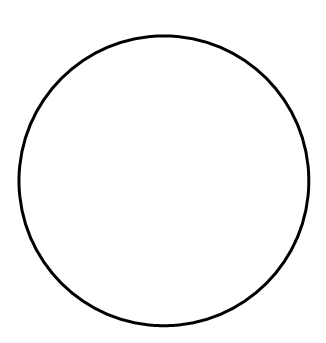 The sum of the measures of the central angle of acircle, with no interior points in common, is __________.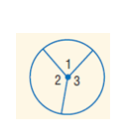 Example 6. Arc Measure: Find the  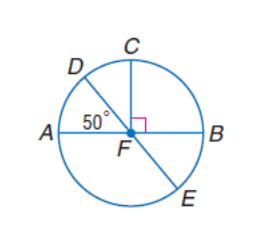 Example 7. Find the measure of each arc. 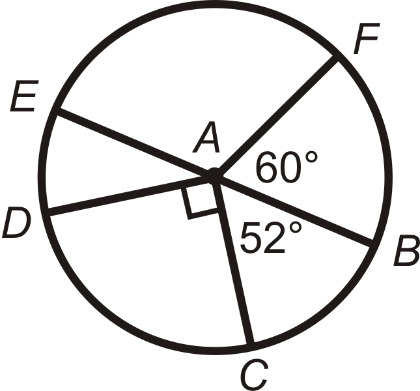 Arc Measure Independent Practice: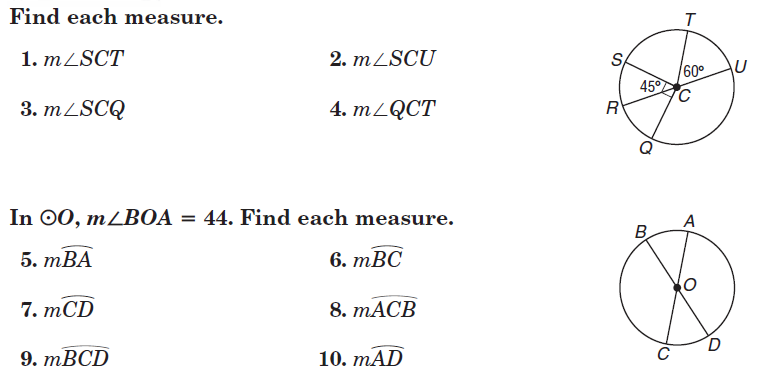 Recall: Arc Length. With your shoulder partner, describe what arc length is and how you find it. Record your answers here. Example 8: Find length of 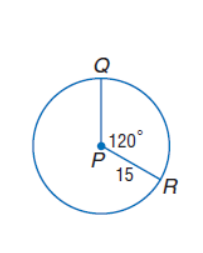 	Arc Length =Review of all concepts! (Together) Example 9: If ,  the radius is 7.5cm. Find the following: 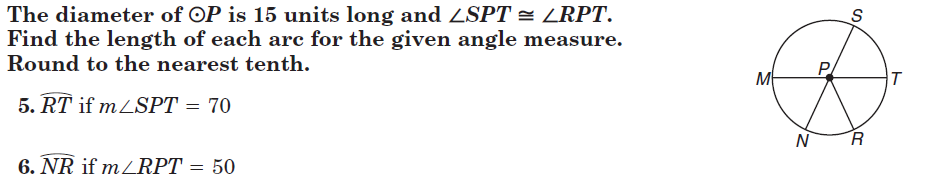 Name a diameter: _________________Name a radius: _________________D = __________________Find the circumference: ______________________________________________Find the arc length of ________________________Find the arc length of ________________________Review: Independent Practice: 1. If , ,  the radius is 12cm. Find the following: 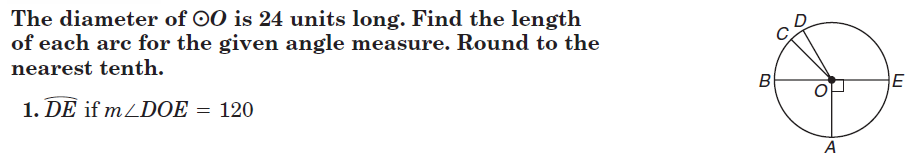 Name a diameter: _________________Name a radius: _________________D = __________________Find the circumference: _______________________________________________________________________________________________________________________Find the arc length of ________________________Find the arc length of _________________________Find the arc length of ________________________Find the arc length of ________________________